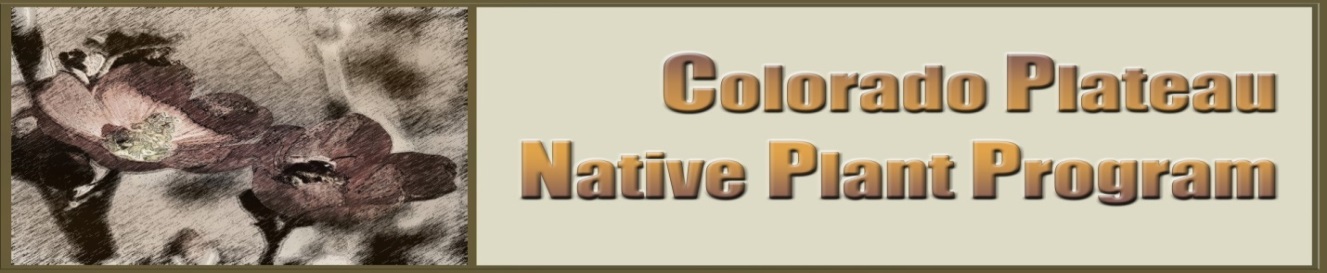 Colorado Plateau Native Plant Program 2016 Annual Meeting March 22-23, 2016 Page, AZCourtyard Page Hotel at Lake Powell Conference RoomColorado Plateau Native Plant Program 2016 Annual Meeting Logistics:Registration: 
Please send your name, affiliation and contact information to Adrienne Pilmanis, CPNPP Coordinator, apilmani@blm.gov; 801-539-4076Lodging:The Courtyard Marriott Hotel has reserved a block of rooms for $99/ night (this is below the federal per diem rate)To get this rate call: 877-705-4495. Specify Colorado Plateau Native Plant Program MeetingReserve by February 29, 2016There are also many other options for lodging in Page.Presenters:  Presentations will be 15 minutes long with 5 minutes for questions, unless otherwise directed/ indicated.  Upload Presentation files early morning or during Break prior to time slot.#Exhibitors:Exhibit area tables will be outside the conference room for set-up on the afternoon of Monday the 21st.  Exhibit space is free but limited.*Optional Social Events: RSVP to Rachel Hosna, rhosna@blm.gov, 435.259.2189^Hotel Lunch Pre-Orders:Choose and Reserve using attached forms. Order and Payment must be received one week before meeting.  Twenty participants required for hotel to provide this service.@Thursday Hike and Restoration Tour: RSVP to Rachel Hosna, rhosna@blm.gov, 435.259.2189Break Sponsorships:  There are opportunities to sponsor Break refreshments.  Contact Adrienne Pilmanis, CPNPP Coordinator, apilmani@blm.gov; 801-539-4076Carpooling:Interested in carpooling? Contact Rachel Hosna who will connect people with the same routes and schedules, rhosna@blm.gov, 435.259.2189You can also find these details under “Upcoming Events” on the CPNPP webpage: http://www.blm.gov/ut/st/en/prog/more/CPNPP/whats_new.htmlThis is going to be a great meeting!Monday, March 21, 2016Monday, March 21, 2016Monday, March 21, 20162 PM & onExhibitor Set-up# (outside Conference Room)Exhibitor Set-up# (outside Conference Room)6 PM - 8 PMInformal Social Hour & Dinner - The Dam Bar and Grille *RSVPInformal Social Hour & Dinner - The Dam Bar and Grille *RSVPTuesday March 22, 2016Tuesday March 22, 2016Tuesday March 22, 20167:30 - 8:00 Late Registration and Presentation LoadingLate Registration and Presentation LoadingTimeSpeakerPresentation Title8:00 - 8:10Adrienne Pilmanis, CPNPP Coordinator, BLM UTWelcome & Orientation8:10 - 8:30Shelley Smith, Deputy State Director of Natural Resources, BLM UTCPNPP in the Landscape ContextNational PerspectiveNational PerspectiveNational Perspective8:30 - 8:50Peggy Olwell, BLM, National Plant Conservation Program Lead National Native Seed Strategy: Implementation and Partnerships8:50 - 9:10Kathleen Kennedy, USFSNational Pollinator Strategy & USFS9:10 - 9:30Janna Simonsen, BLM Washington OfficeThe Minerals Seed Connection9:30 - 9:50Tren Hagman, Granite SeedCurrent Issues Facing Native Seed Companies9:50 - 10:00 National Perspectives Panel - Discussion & QuestionsNational Perspectives Panel - Discussion & Questions10:00 - 10:10BreakBreakMarket & SupplyMarket & SupplyMarket & Supply10:10 - 10:30Rico Galvan, BLM IdahoBLM's Seed Warehouse System10:30 - 10:50Ashley Camhi, Arizona State UniversityThe Colorado Plateau Seed Market: A Shift Towards Natives?10:50 - 11:10Jason Vernon, UT Division of Wildlife ResourcesDWR Seed Warehouse & WRI Partnership for Restoration11:10 - 11:30Tom Glass, High Mountain NurseryThe Right Seed in the Right Place Might be a Nursery11:30 - 11:50Aaron Kania, BLM UtahWildland Collection: Sagebrush Rebellion & Permit Compliance11:50 - NoonMarket & Supply Panel - Discussion & QuestionsMarket & Supply Panel - Discussion & QuestionsNoon - 1:00 PMLunch – ^Pre-Order with Hotel or on your ownLunch – ^Pre-Order with Hotel or on your ownCPNPP Partner ReportsCPNPP Partner ReportsCPNPP Partner Reports1:00 - 1:20Adrienne Pilmanis, CPNPP Coordinator, BLM Utah Colorado Plateau Native Plant Program Update1:20 - 1:40Rachel Hosna, Great Basin Institute/ BLM UtahThe Benefits of Managing Seed Collection Data on a Regional Scale: Examples from the CPNPP1:40 - 2:00Troy Wood, USGS SBRCCPNPP Science & Research Update2:00 - 2:20Nora Talkington, Chicago Botanic GardenUsing the Past to Inform Future Seed Sourcing in the Colorado Plateau2:20 - 2:30BreakBreak2:30 - 2:50Kathy See, Uncompahgre PartnershipUP Overview & Update2:50 - 3:10 Kelly Memmott, USFS Dixie/ Fishlake NFPhase II - Native Grass Common Gardens with Treatments3:10 - 3:30Brandon Sanders, Upper CO. Environ. Plant CenterUCEPC Field Increase of Koeleria macrantha and Poa secunda3:30 - 3:50Kara Dohrenwend, Rim to Rim RestorationMayberry Native Plant Propagation Center3:50 - 4:00 BreakBreak4:00 - 4:20Kevin Gunnell, UT Division of Wildlife ResourcesNative Plant Research and Activities at the Great Basin Research Center4:20 - 4:40Jack Staub, USDA-ARSEvaluation of a Native Prairie Junegrass Collection from Eastern OR for use in the GB4:40 - 5:00 Dave Hoover, USGSPlasticity of Pleuraphis jamesii Across a Monsoon Gradient: A field trial study at CRC5:00 - 5:10CPNPP Partner Panel - Discussions and QuestionsCPNPP Partner Panel - Discussions and Questions5:30 - 7:00 Reception - Cash bar & Hors d'oeuvres Sponsored by High Mountain Nursery & Granite Seed & Erosion ControlReception - Cash bar & Hors d'oeuvres Sponsored by High Mountain Nursery & Granite Seed & Erosion ControlWednesday March 22, 2016Wednesday March 22, 2016Wednesday March 22, 2016TimeSpeakerPresentation TitlePartner ProgramsPartner ProgramsPartner Programs8:00 - 8:20Lori Makarick, NPSGrand Canyon NP: Oh How Our Garden Has Grown …8:20 - 8:40Molly McCormick, NAUBuilding a Restoration Economy in the Verde Valley with Native Plants8:40 - 9:00 Melanie Gisler, Institute of Applied Ecology, SWIAE Native Plant Materials Program, SW9:00 - 9:20Richard Strait, NRCSPartnering with Historically Underserved Producers9:20 - 9:30Partner Program Panel - Discussion & QuestionsPartner Program Panel - Discussion & Questions9:30 - 9:40BreakBreakRestorationRestorationRestoration9:40 - 10:00Stan Young, Utah Crop Improvement AssociationWhat You Seed Is What You Get10:00 - 10:20Nikki Grant-Hoffman, BLM ColoradoSeeding with Natives after Fire10:20 - 10:40Mary O'Brien, Grand Canyon TrustExotics and Native: Grand Canyon Trust Partnerships and Projects, 201610:40 - 11:00 Danielle Bileyu-Johnston, Colorado Parks and WildlifeManipulating Cheatgrass Seed Dispersal to Benefit Restoration11:00 - 11:10Restoration Panel - Discussion & QuestionsRestoration Panel - Discussion & QuestionsPreparation for Afternoon WorkshopPreparation for Afternoon WorkshopPreparation for Afternoon Workshop11:10 - NoonStepping-down The National Seed Strategy for the CPNPP RegionStepping-down The National Seed Strategy for the CPNPP RegionNoon - 1:00 PMLunch - ^Pre-Order with Hotel or on your ownLunch - ^Pre-Order with Hotel or on your ownResearch - Thinking AheadResearch - Thinking AheadResearch - Thinking Ahead1:00 - 1:20 Brad Butterfield, Northern Arizona UniversityChoices Now to Adapt to Climate Change Using Climate Envelope Models1:20 - 1:40Tom Whitman, Northern Arizona UniversityThe Reality of Climate Change and the Need for Genetics Approaches in Restoration1:40 - 2:00Lila Leatherman, University of UtahCombining Species Distribution Models and Predicted Disturbance to Select Native Plant Species for Restoration Use2:00 - 2:10Discussion & QuestionsDiscussion & QuestionsStrategic Breakout Group SessionStrategic Breakout Group SessionStrategic Breakout Group Session2:10 - 2:50Stepping-down The National Seed Strategy for the CPNPP RegionStepping-down The National Seed Strategy for the CPNPP Region3:00 - 3:10BreakBreak3:10 - 4:20Reconvene to Share FindingsReconvene to Share Findings4:20 - 4:45Discussion, Collaboration Planning, Immediate Follow-up Actions, etc.Discussion, Collaboration Planning, Immediate Follow-up Actions, etc.4:45 - 4:55Meeting & Program FeedbackMeeting & Program Feedback4:55 - 5:00 Wrap-up & FarewellWrap-up & Farewell6:00 PMDinner at the Rainbow Room on Lake Powell *RSVPDinner at the Rainbow Room on Lake Powell *RSVPThursday March 24, 2016Thursday March 24, 2016Thursday March 24, 2016Optional Field Trips @RSVPOptional Field Trips @RSVPOptional Field Trips @RSVP7:30 – 12:00Fun Hike - Hanging Garden or Birthday ArchFun Hike - Hanging Garden or Birthday Arch7:30 – 12:00Five Mile Mountain Restoration Tour, Grand Staircase Escalante Nat’l MonFive Mile Mountain Restoration Tour, Grand Staircase Escalante Nat’l MonPost-MeetingPost-MeetingPost-Meeting8:00 - 11:00 AM2016 Wildland Seed Collection Planning Meeting 2016 Wildland Seed Collection Planning Meeting 